First Name of Application CV No 1653924Whatsapp Mobile: +971504753686 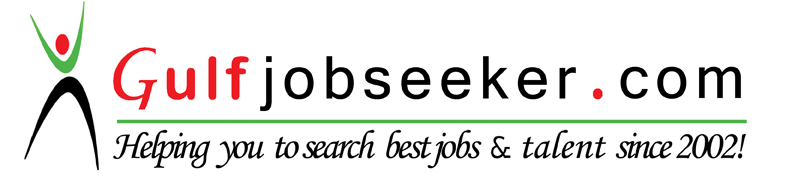 To get contact details of this candidate Purchase our CV Database Access on this link.http://www.gulfjobseeker.com/employer/services/buycvdatabase.php Nawab International Restaurant & Banqueting Suits (United Kingdom)Administration Event ManagementFront Desk Reception & Customer   ServiceManaging employees daily time sheet & payroll system coordinating between Manager, Staff and CustomerDec 2013 — Mar 2015Muslim Commercial Bank Ltd. (Pakistan)InternshipResolving Customers problems supporting and guiding new Customers Opening new bank accountsJul 2009 — Sep 2009I appeared in IELTS (International English Language Testing System) and got overall 6 out of 9 band score.Pre-sessional English language course from University of Chester, (United   Kingdom)	1EDUCATIONMBA (Finance)Jan 2014 — Apr 2015University of Chester ( United   Kingdom)MBA (Marketing)University  of  Sargodha (Pakistan)Aug 2008 — Jun 2010Bachelor in CommerceGovt. College of Commerce   SargodhaAug 2006 — Jun 2008